Акт осмотра объекта социальной инфраструктуры в отношении его доступности для инвалидов и других маломобильных групп населенияОбъект социальной инфраструктуры: Красноярский художественный музей имени В. И.Суриковамузей находится в 3х зданиях:- Особняк Гадаловых, отдел русского искусства XVIII – начала XX вековАдрес:  Красноярский край, г.Красноярск,  ул. Парижской коммуны, 20тел. 212-12-32- КХМ на Мира, отдел искусства XX – XXI вековАдрес:  Красноярский край, г.Красноярск,  пр. Мира, 12тел. 227-54-91- КХМ Правобережный Отдел декоративно-прикладного искусстваАдрес:  Красноярский край, г.Красноярск,  пр. Красноярский рабочий, 68 тел. 262-68-95 Время работы: Понедельник: выходной Вторник: с 10:00 до 18:00Среда, четверг: с 13:00 до 21:00Пятница, суббота, воскресенье: с 10:00 до 18:00директор: Лузан Владимир СергеевичПриемная: Тел./факс +7 (391) 227-25-58   muzeysurikova@yandex.ru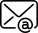 Сайт: https://www.surikov-museum.ru/Осмотр произведен  комиссией в составе команды независимой оценки качества в рамках  проекта  «#Желтый чемоданчик» поддержанного Фондом президентских грантов:1.Кочетова С.Д.- аналитик независимой оценке качества2. Пахомова А.А.- председатель МОВОИ г.Назарово3.Макашина Л.А.- председатель МОВОГ г.Назарово___________________________________________________________Настоящий акт осмотра носит рекомендательный характер.Дата осмотра:  28.03.2020гПо итогам осмотра рекомендовано:для категорий:О (инвалиды с поражением опорнодвигательного аппарата),К (инвалиды, передвигающиеся на креслах-колясках),C (инвалиды по зрению)Г (инвалиды по слуху)   Все рекомендации снабжены соответствующими ссылками на положения из действующей редакции:- СП 59.13330.2012 «Доступность зданий и сооружений для МГН»(Актуализированная редакция СНиП 35-01-2001)- Конвенции о правах инвалидов от 13 декабря 2006 г. N 61/106; - Федеральный закон от 24.11.1995 N 181-ФЗ (ред. от 18.07.2019) «О социальной защите инвалидов в Российской Федерации» (с  изменениями,  внесенными федеральным  законом  № 419-ФЗ).информация о порядке обеспечения доступа инвалидам и другим маломобильным гражданаммузей имеет следующее оснащение, обеспечивающие доступ на объект и к оказываемым услугам инвалидам и маломобильным гражданам:Необходимая помощь в доступе в помещение и к оказываемым услугам маломобильным гражданам не оказывается силами сотрудников музея.Экскурсии для людей передвигающихся на инвалидных колясках, глухих, слабовидящих, с потерей зрения - проводятся только с сопровождающими инвалида или группы. Комментарий:Красноярский художественный музей имени В. И.Сурикова обеспечен условным доступом для людей с ограниченными возможностями (категорий Г, К, О, У, С).На настоящее время:Рекомендации для организаторов доступности с учетом  СНиП, ФЗОбеспечение доступности к месту предоставления услуги:-наличие адаптированного транспорта (низкопольный автобус) – отсутствует.Для людей передвигающихся самостоятельно на инвалидной коляске - НЕ ДОСТУПНО.Организовать услугу по сопровождению и помощи во время проезда межгородского транспорта или организацию услуги встречающего волонтера.Остановка общественного транспорта -Комплекс усадьбы ГадаловыхОстановка по улице Карла Маркса 
«Музей имени Сурикова»
Автобусы: 9, 12, 49, 50, 51, 53, 63, 65, 71, 77, 81, 83, 85, 87, 91, 98, 99Остановка по улице Ленина
«Парижской коммуны»
Автобусы: 9, 12, 49, 50, 51, 53, 63, 65, 71, 77, 81, 83, 85, 87,91, 98, 99-КХМ на МираОстановка  по улице  Карла Маркса 
«Гостиница Октябрьская»
Автобусы: 9, 12, 49, 50, 51, 53, 63, 65, 71, 77, 81, 83, 87, 91, 98, 99, 118, 147Остановка по улице Ленина
«Сибирский институт искусств»
Автобусы: 9, 12, 49, 50, 51, 53, 63, 65, 71, 76, 77, 81, 83, 85, 87, 91, 98, 99-КХМ Правобережный Остановка по проспекту Красноярский рабочий 
«Художественная галерея» (в обе стороны)
Автобусы: 2, 3, 8, 10, 19, 23, 43, 58, 60, 90, 95, 159, 173Остановка по проспекту Красноярский рабочий 
«Художественная галерея» (в обе стороны)
Трамваи:  4, 7-Специализированная автостоянка -есть-Особняка Гадаловых - закрытая парковка во дворике музея.Заезд со стороны ул. Парижской коммуны к воротам музея. -КХМ на Мира - парковочные места со стороны пр. Мира.-КХМПравобережный - парковочные места со стороныпр. Красноярский рабочий.-Кнопка вызова персонала-есть-Пандусы:Особняк Гадаловых - Телескопический пандус.  Высокий подъём.СНиП 35-01-2001 п4.1.14длина марша пандуса не должна превышать 9,0 м, а уклон не круче 1:20.КХМ на Мира - 1 этаж. Оборудован пандусом.КХМ Правобережный -1 этаж. Оборудован пандусом.доступные санитарно-гигиенические помещения – не оборудованыСНиП 35-01-2001 п.6.3.1 Во всех зданиях, где должны быть санитарно-бытовые помещения для посетителей, следует предусматривать специально оборудованные для инвалидов доступные кабины в уборныхТуалет, доступный для посетителей на инвалидной коляске, имеется только в здании особняка Гадаловых. Обычные туалеты имеются во всех зданиях музея.СНиП 35-01-2001 п.6.3.1 Во всех зданиях, где должны быть санитарно-бытовые помещения для посетителей, следует предусматривать специально оборудованные для инвалидов доступные кабины в уборныхСистема информации и связи:Система информации и связи:Размещение оборудования и носителей информации с учетом потребностей инвалидов- не надлежащее размещение информации;- мелкий шрифтВ соответствии ст. 15. ФЗ N 181-ФЗ «Обеспечение беспрепятственного доступа инвалидов к объектам социальной, инженерной и транспортной инфраструктур», ст. 9 «Конвенции о правах инвалидов».- Необходимо предусмотреть размещение для получения в доступной форме информации о правилах предоставления услуги;- Необходимо разместить информационные стенды, таблички. Они должны соответствовать требованиям ГОСТ Р 51671, ГОСТ Р 51264, а также учитывать требования СП 1.13130.- Предусмотреть размещение информации о возможности или отсутствии содействия в сопровождении людей с инвалидностью со стороны сотрудников при передвижении по территории.-  наличие сайта–  есть- сайт имеет с версию для слабовидящих- собственная группа в соц.сетях – есть: ВКонтакте , Одноклассники, фейсбук, инстаграмФедеральным законом от 24.11.1995 № 181-ФЗ «О социальной защите инвалидов в Российской Федерации»Информационное альтернативное решение лекции, мастер-классы и образовательные программы доступны для посещения маломобильными посетителями.Принимаем группы до 8 человек без учёта сопровождающихПредварительная запись обязательнамузейные уроки, мастер-классы и экскурсии доступны для посещения глухими и слабослышащими посетителями. Принимаем группы до 10 человек с одним сопровождающим, владеющим русским жестовым языком.Услуги переводчика с русского жестового языка предоставляются по предварительной записиНезрячим и слабовидящим посетителямПредоставляется: экскурсии с аудиогидом, Объёмные картины и скульптуры, Тактильные книги об искусстве, Концерты живой музыкиПринимаем группы до 10 человекс учётом сопровождающих.Предварительная запись обязательна.